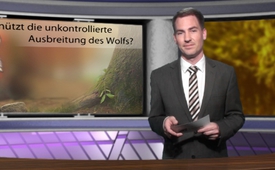 Wem nützt die unkontrollierte Ausbreitung des Wolfs?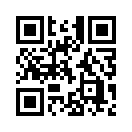 Angesichts zunehmender Verluste von Weidevieh durch Wölfe hat sich der renommierte Wissenschaftler Prof. Dr. Michael Stubbe für eine Aufnahme des Wolfs in das Jagdrecht ausgesprochen. Nicht nur das Nutzvieh ist gefährdet, sogar Menschen werden immer wieder Opfer von Wolfsattacken.Angesichts zunehmender Verluste von Weidevieh durch Wölfe hat sich der renommierte Wissenschaftler Prof. Dr. Michael Stubbe für eine Aufnahme des Wolfs in das Jagdrecht ausgesprochen. Nicht nur das Nutzvieh ist gefährdet, sogar Menschen werden immer wieder Opfer von Wolfsattacken. Waren es 2015 in Deutschland noch 35 Wolfsfamilien, rechnet der Experte für 2016 mit 60 Rudeln, d.h. mit mehr als 400 Exemplaren. Bei ungebremster Vermehrung könnten in zehn Jahren bereits mehr als 4.000 Wölfe in der BRD auf Jagd gehen. Dies bedeutet eine ständig steigende reale Gefahr für die heimischen Wild- und Weidetierbestände, aber auch für die Menschen. Durch die rasante Vermehrung des Wolfs sind jetzt schon mancherorts Reh- und Muffelwildbestände, das ist eine menschenscheue Wildschafart, massiv eingebrochen. Da sich nun Befürworter und Gegner der Wolfsbesiedelung vermehrt in endlose Rechtsstreitigkeiten verwickeln und allein das Land Niedersachsen jährlich 1 Million Euro für sein Wolfsmanagement ausgibt, stellt sich die Frage: Profitieren von diesem Kleinkrieg nicht letztlich die menschlichen Wölfe?
In Europa wurde der Wolf wegen seiner Gefahr für die Menschen einst ausgerottet. Im Hinblick auf die menschlichen Wölfe wären wir gut beraten, dasselbe zu tun. Nur die Waffen heißen nicht Messer & Gewehr, sondern Licht & Aufklärung, wie dies z.B. durch Kla.TV und andere Aufklärungsdienste geschieht.von ganQuellen:http://www.topagrar.com/news/Home-top-News-Prof-Stubbe-Raubtier-Wolf-gehoert-ins-Jagdrecht-2922599.html
http://woelfeindeutschland.de/prof-dr-michael-stubbe-raubtier-wolf-gehoert-ins-jagdrecht/Das könnte Sie auch interessieren:#Wolf - www.kla.tv/WolfKla.TV – Die anderen Nachrichten ... frei – unabhängig – unzensiert ...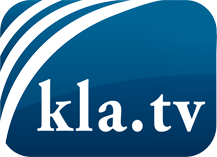 was die Medien nicht verschweigen sollten ...wenig Gehörtes vom Volk, für das Volk ...tägliche News ab 19:45 Uhr auf www.kla.tvDranbleiben lohnt sich!Kostenloses Abonnement mit wöchentlichen News per E-Mail erhalten Sie unter: www.kla.tv/aboSicherheitshinweis:Gegenstimmen werden leider immer weiter zensiert und unterdrückt. Solange wir nicht gemäß den Interessen und Ideologien der Systempresse berichten, müssen wir jederzeit damit rechnen, dass Vorwände gesucht werden, um Kla.TV zu sperren oder zu schaden.Vernetzen Sie sich darum heute noch internetunabhängig!
Klicken Sie hier: www.kla.tv/vernetzungLizenz:    Creative Commons-Lizenz mit Namensnennung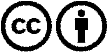 Verbreitung und Wiederaufbereitung ist mit Namensnennung erwünscht! Das Material darf jedoch nicht aus dem Kontext gerissen präsentiert werden. Mit öffentlichen Geldern (GEZ, Serafe, GIS, ...) finanzierte Institutionen ist die Verwendung ohne Rückfrage untersagt. Verstöße können strafrechtlich verfolgt werden.